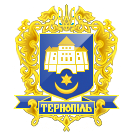 Тернопільська міська радаПОСТІЙНА КОМІСІЯз гуманітарних питаньПротокол засідання комісії №4від 17.03.2020р.Всього членів комісії:	(5) Місько В.В., Нитка О.Б.,  Шараськіна В.А., Ляхович Р.М. Турецька Н.ІПрисутні члени комісії: 	(3) Місько В.В., Нитка О.Б., Ляхович Р.М.Відсутні члени комісії:	(2) Турецька Н.І;  Шараськіна В.А.Кворум є. Засідання комісії правочинне. На засідання комісії запрошені:Даньчак В.Я. - начальник відділу охорони здоров'я та медичного забезпечення,Вихрущ Н.О. головний спеціаліст організаційного відділу ради управління організаційно-виконавчої роботи.Головуючий – голова комісії Місько В.В.СЛУХАЛИ:	Про затвердження порядку денного засідання комісії.ВИСТУПИВ: Даньчак В.Я., котрий запропонував сформувати порядок денний наступним питанням «Про затвердження рішень місцевої комісії з питань техногенно-екологічної безпеки та надзвичайних ситуацій при Тернопільській міській раді та оперативного штабу щодо запобігання поширенню на території Тернопільської міської територіальної громади корона вірусу»Результати голосування за затвердження порядку денного комісії.: За–3 проти-0, утримались - 0. Рішення прийнятоВИРІШИЛИ:  Затвердити порядок денний засідання комісії.Порядок денний засідання:1.Перше питання порядку денного.СЛУХАЛИ: 	«Про затвердження рішень місцевої комісії з питань техногенно-екологічної безпеки та надзвичайних ситуацій при Тернопільській міській раді та оперативного штабу щодо запобігання поширенню на території Тернопільської міської територіальної громади корона вірусу»ДОПОВІДАВ:	Даньчак В.Я.ВИРІШИЛИ: 	Погодити проект рішення міської ради «Про затвердження рішень місцевої комісії з питань техногенно-екологічної безпеки та надзвичайних ситуацій при Тернопільській міській раді та оперативного штабу щодо запобігання поширенню на території Тернопільської міської територіальної громади коронавірусу».Результати голосування: За – 3, проти-0, утримались-0. Рішення прийнято.Голова комісії						В.В.Місько	Секретар комісії						О.Б.Нитка	Про затвердження рішень місцевої комісії з питань техногенно-екологічної безпеки та надзвичайних ситуацій при Тернопільській міській раді та оперативного штабу щодо запобігання поширенню на території Тернопільської міської територіальної громади коронавірусу